MISTRETTANEWS/Sabato 8 OTTOBRE 2011MANIFESTO TEORICO-PRATICONEO-FUTURISTA E NEO-SURREALISTAPER UNA NUOVA NARRAZIONE RIVOLUZIONARIAE LA RINASCITA DI MISTRETTAMISTRETTA DEVE ESSERE PROCLAMATA PATRIMONIO DELL’UMANITÀINIZIATIVE TATTICO-STRATEGICHE E MEDIATICHEPER IL NUOVO MOVIMENTO POLITICO«MISTRETTA (NON) MUORE»Tenetevi pronti!E' arrivato il momento (se non ora,quando?)della nuova narrazione rivoluzionariaper la rinascita di Mistretta «Mistretta vive e vivrà» Sar@’ questo lo slogan. Perché la politica siamo noi. Noi siamo la politica. E, in quanto tali, saremo “a-politici, anti-politici e, altresì, im-politici”. Solo in quanto tali (a-politici, a-partitici, anti-politici e im-politici) saremo la nuova politica per il “rinascimento” sociale, economico, culturale e politico della città di Mistretta, antica “città imperiale” del Val Demone e della Sicilia, nonché antica “capitale” dei Nebrodi occidentali, indiscussa città d’arte, di storia, di cultura, di economia agricola e di fede religiosa cristiana autentica. Dal “profondo dell’abisso” della crisi, locale, regionale, nazionale e globale, questo manifesto lancia un appello ai Mistrettesi di buona volontà, quelli della diaspora, della restanza e della partenza, quelli del “ritorno a Itaca” e quelli che stanno né in cielo e né in terra a costruire un progetto di rinnovamento rivoluzionario che comincia con un nuovo linguaggio rivoluzionario e una narrazione rivoluzionaria che parte dall’indignazione civile e dalla rivolta etica. Siamo indignati. Saremo indignati. Siamo politici. Saremo politici. Saremo anti-politici.PROGRAMMA1 - Assemblea degli otto Comuni dell’area dei Nebrodi occidentali e del Parco dei Nebrodi: Mistretta, Reitano, Caronia, Santo Stefano Camastra, Tusa, Motta d’Affermo, Castel di Lucio, Capizzi2 - Assemblee locali popolari3 - Manifestazione a Palermo: “Lombardo, vattene!”4 - Manifestazione a Roma (Quirinale, Palazzo Madama, Palazzo Montecitorio e sede della Presidenza del Consiglio) con i Giganti “Mitya e Kronos”: “Signor B., vattene!”5 - Manifestazione in piazza San Pietro, Città del Vaticano6 - Una Giornata di sciopero della fame7 - La “Giornata del Silenzio”, sciopero della parola detta e scritta8 - Mobilitazione della Rete mondiale: il popolo di Dio, tramite il Web, si raccoglie e manda almeno 5 mila SMS ed altrettante Mail ad altrettanti amici con lo slogan “Mistretta vive e vivrà”9 - Mobilitazione degli Emigrati tramite Facebook e Twitter10 - Lancio di palloncini colorati tricolori davanti le sedi della RAI regionale e nazionale con lo slogan: “Muti, pupazzi!”11 - Falò e luminaria mediatica e simbolico-virtuale di tutti i certificati elettorali e dei Registri anagrafici (parrocchiali e municipali) da promuovere sui social-net work12 - Proclamazione della secessione degli otto Comuni dei Nebrodi occidentali dalla provincia di Messina13 - Richiesta di adesione alla provincia di Enna14 - Proclamazione simbolica della secessione di Mistretta dalla Repubblica Italiana15 - Proclamazione simbolica della Prima Repubblica Indipendente di Mistretta, Città imperiale16 - Comunicazione della costituzione della Repubblica Indipendente di Mistretta al Presidente della Repubblica Italiana, alle autorità dello Stato Vaticano, al Parlamento e alle autorità civili e militari17 - Dichiarazione di “rivoluzione” culturale indirizzata al Parlamento europeo, alla Nato e all’ONU18 - Solenne incoronazione del primo presidente della Prima Repubblica indipendente della Città di Mistretta19 - Elezione del Consiglio di Stato di Mistretta-Città Stato20 - Assemblea generale di tutte le forze economiche (commercianti, piccoli e medi imprenditori, allevatori, agricoltori, artigiani e impiegati) degli otto Comuni dei Nebrodi21 - Richiesta di potenziamento dell’ospedale “Santissimo Salvatore” e del Tribunale della libera città-Stato di Mistretta22 - Festa popolare e “Schiticchio” di massa23 - Sagre, balli e giochi pirotecnici24 - Promozioni culturali:Mistretta, città della pietraMistretta, città del vinoMistretta, città degli armenti biologiciMistretta, capitale dell’olio vergine di olivaMistretta, città della provolaMistretta, città dell’aria pulitaMistretta, città dei funghiMistretta, città dei saporiMistretta, città della gastronomia vegetarianaMistretta, città del binomio mare-montagnaMistretta, città dell’arteMistretta e le sue ventisette chieseMistretta, città d’arte, cultura, poesia e gastronomiaMistretta, città archeologicaMistretta, città del folkloreMistretta, città mariana e della rinascita spirituale religiosaMistretta, città dello sportMistretta, città delle ConfraterniteMistretta, città dei “Giganti”Mistretta, città del Codice toccorio-bacchicoMistretta, città albergoMistretta, città della Terza EtàMistretta, città del lavoro e dell’occupazione giovanile25 - Visite guidate nel Centro storico e nei tre musei della città: Palazzo Tasca (Palazzo della Cultura), G. Cocchiara (museo regionale silvo-pastorale) e Palazzo Portera (museo della fauna e ornitologico)26 - Progetto urbanistico-architettonico per la rinascita del Centro storico antico, medievale e ottocentesco27 - Restauro e fruizione dei palazzi nobiliari28 - Mostra del ricamo29 - Mostra e rilancio produttivo dell’attività casearia30 - Mostra e rilancio dell’arte gelatiera e pasticciera31 - Mostra dell’arte del legno32 - Mostra della pietra e degli scalpellini33 - Mostra e rilancio dell’edilizia34 - Assemblea plenaria dei rappresentanti degli otto Comuni dei Nebrodi occidentali del Valdemone e della Valle d’Aleso35 - Assemblea costituente generale e popolare per la stesura del Testo costituzionale della nuova, libera e indipendente Repubblica della città imperiale di Mistretta36 - Approvazione tramite referendum popolare della nuova Costituzione37 - Pubblicazione del Testo38 - Iniziative mediatiche39 - Approvazione del decreto legge di riduzione del 50 percento di parlamentari e senatori regionali e nazionali.40 - Abrogazione degli stipendi, dei vitalizi e delle pensioni a tutti i parlamentari nazionali e regionali con lo slogan “La politica al servizio della gente come volontariato”41 - PROCLAMAZIONE DI MISTRETTA PATRIMONIO DELL’UMANITÀ DA PARTE DELL’UNESCO42 - Rilancio e rinascita del CENTRO STORICO43 - (...)PER RINNOVARE LA POLITICAI politici cattolici e/o cristiani, che tali si definiscono, devono rispettare un codice etico vincolante che non è opzionale.La politica è un servizio.La politica è arte della carità.La politica è al servizio degli altri, del prossimo, dei bisognosi e degli ultimi.La politica come servizio deve essere equiparata al volontariato e come tale va svolta.Gli onorevoli deputati e senatori, compresi gli amministratori locali, regionali e provinciali, devono rinunciare alle indennità di carica e ai privilegi loro attualmente concessi dalle norme vigenti.Il volontariato politico va espletato in regime di gratuità.Nessuna rimunerazione va concessa ai politici in carica, ministri e primi ministri compresi.Il mandato politico, compreso quello parlamentare e amministrativo, non può durare più di “una” legislatura, al massimo due.I politici indagati o inquisiti per reati di vario tipo sono, davanti alla legge, uguali agli altri cittadini, e in caso di un loro coinvolgimento in indagini della magistratura, sovrana e indipendente, devono dimettersi da ogni carica istituzionale e partitica.I politici non possono usufruire di nessun tipo di impunità parlamentare.L’immunità parlamentare deve essere limitata solo ed esclusivamente all’esercizio dell’assoluta libertà di opinione e dell’espressione incondizionata delle convinzioni politiche.L’immunità parlamentare di un tipo diverso di cui al punto 12 va abolita.I politici devono amministrare e governare.I politici devono rinunciare alle ricchezze personali e ai patrimoni economici acquisiti durante il loro incarico.L’incarico politico non può essere finalizzato al perseguimento di ricchezza personale.Il divieto di non perseguimento della facile ricchezza va esteso anche ai familiari dei politici in carica.Anche la moglie, i figli e i parenti di Cesare devono essere eticamente irreprensibili.I politici cristiani devono essere seguaci dell’etica della povertà francescana (cfr. Giorgio La Pira).Il torbido legame tra politica e potere ovvero politica e denaro nonché tra politica e ricchezza va cancellato.MISTRETTA
è patrimonio dell'umanità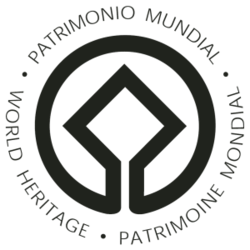 MISTRETTA DEVE ESSERE PROCLAMATA PATRIMONIO DELL’UMANITÀa cura di Sebastiano Lo Iacono per mistrettanews2011